На основу члана 116. став 1.  Закона о јавним набавкама („Сл.гласник РС“ бр.124/2012, 14/2015 и 68/2015), Градска управа за инфраструктуру и развој  Града Ужица објављује,ОБАВЕШТЕЊЕ О ЗАКЉУЧЕНОМ УГОВОРУВрста поступка: јавна набавка мале вредности  Врста предмета набавке: услугеОпис предмета набавке: Одржавање вертикалне саобраћајне сигнализацијеВрста наручиоца: градска и општинска управаИнтернет страница наручиоца: www.uzice.rs Редни број јавне набавке у плану набавки: 1.2.1Назив и ознака из општег речника набавке: постављање саобраћајних знакова  –  45233290-8.Процењена вредност јавне набавке: 1.666.667 динара без ПДВ-аУговорена вредност јавне набавке: 773.000 динара без ПДВ-а                                                             927.600 динара са ПДВ-омКритеријум за доделу уговора: најнижа понуђена ценаБрој примљених понуда: 3 (три) понудеНајвиша понуђена цена: 1.664.800 динара без ПДВ-аНајнижа понуђена цена: 773.000 динара без ПДВ-аНајвиша понуђена цена код прихватљивих понуда: 1.664.800 динара без ПДВ-аНајнижа понуђена цена код прихватљивих понуда: 773.000 динара без ПДВ-аДео или вредност уговора који ће се извршити преко подизвођача: 45% укупне вредности; део предмета набавке који ће извршити подизвођач је: постављање знакова уз употребу опреме за сечење асфалта, монтажа и демонтажа и прање/чишћење знаковаДатум доношења одлуке о додели уговора: 11.03.2020. годинеДатум закључења уговора: 08.04.2020. годинеОсновни подаци о извођачу:  ВЕРКЕРИНГ ДОО  Нови Сад, ул.Светозара Милетића бр.40, ПИБ:107379803; МБ:20790385, са подизвођачем: ДЕНИС ЋОЈБАШИЋ ПР РЕЉИЦА ГРАДЊИЦА ЧАЧАК, ул.Јовановић Милана бр.22, Кулиновци – Чачак.Период важења уговора: до испуњења уговорних обавезаОколности које представљају основ за измену уговора: члан 115. Закона о јавним набавкама Лица за контакт: Славиша Пројевић, slavisa.projevic@uzice.rs и Ивана Дрчелић, ivana.drcelic@uzice.rs 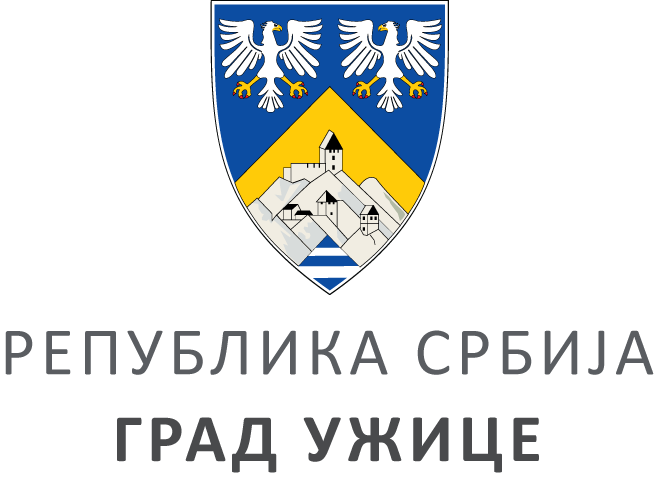 ГРАДСКА УПРАВА ЗА ИНФРАСТРУКТУРУ И РАЗВОЈГРАДСКА УПРАВА ЗА ИНФРАСТРУКТУРУ И РАЗВОЈГРАДСКА УПРАВА ЗА ИНФРАСТРУКТУРУ И РАЗВОЈГРАДСКА УПРАВА ЗА ИНФРАСТРУКТУРУ И РАЗВОЈVIII ББрој: 404-52/20ББрој: 404-52/20Датум:Датум:08.04.2020. године